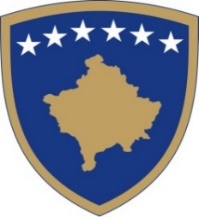 Republika e KosovësRepublika Kosova-Republic of KosovoQeveria-Vlada-Government Zyra e Kryeministrit-Ured Premijera-Office of the Prime MinisterAGJENCIA  PËR BARAZI GJINORE / AGENCIJA ZA RAVNOPRAVNOST POLOVA/AGENCY OF GENDER EQUALITYPOZIV ZA PREDLOGE NEVLADINIH ORGANIZACIJAJavni poziv za pružanje javne finansijske podrške za finansiranje projekata/programa NVO-a koji doprinose:Sprečavanju nasilјa u porodici i rodno zasnovanog nasilјa kroz realizaciju programa psiho-socijalnog tretmana za nasilnike/zlostavljače,Pružanje psihološkog savetovanja putem telefona za sve kategorije u potrebi koji imaju  emocionalna i psihološka uznemirenja, posebno pod dejstvom situacije sa pandemijom COVID 19. CiljAgencija za ravnopravnost polova kroz ovaj poziv za direktno sprovođenje Kosovskog programa za rodnu ravnopravnost i Akcionog plana 2020-2024. odnosno Strateškog cilјaza 3: Unapređenje ostvarivanja prava u donošenju odluka, miru, bezbednosti i pravdi koji garantuju postizanje rodne ravnopravnosti, imaju za cilј adresiranje pitanja pružanja:Psihosocijalnih usluga/ tretman počinilaca nasilјaPsihosocijalne pomoći putem besplatnih telefonskih usluga kao odgovor na psihološko-emocionalnu uznemirenost tokom perioda COVID 19.Agencija za ravnopravnost polova upućuje poziv svim nevladinim organizacijama registrovanim u Republici Kosovo čiji je mandat usmeren i profilisan u oblasti psiho-socijalnog tretmana i savetovanja da se prijave za finansijsku podršku projektima koji doprinose:Sprečavanju nasilјa u porodici i nasilјa nad ženama kroz tretman počinilaca nasilјa, kroz specijalizovani profesionalni psihološki tretmanOdrživom delovanju besplatnih telefonskih linija za psihosocijalno savetovanje,Poziv za podnošenje predloga objavlјen je na veb stranici Agencije za ravnopravnost polova pri Kancelariji premijera https://abgj.rks-gov.net/ DelokrugU okviru ovog poziva predviđena su dve prioritetne oblasti, prema sledećim specifičnostima: Tretman počinioca nasilјa- Podrška projektima u ovoj oblasti ima za cilј sprečavanje drugih akata nasilјa, kako bi se zaustavio ciklus rodno zasnovanog nasilјa i nasilјa u porodici. ARP može da podrži organizacije sa dokazanim iskustvom u određenim programima u ovoj oblasti u različitim relevantnim aktivnostima, uklјučujući sledeće:Psihosocijalni tretman počinilaca nasilјa kroz individualne i grupne sesije, Profesionalni programi namenjeni samo ovoj kategoriji, podstičući dečake i muškarce da potraže pomoćBesplatna linija za psihološko savetovanje- Ova telefonska linija će služiti svima onima kojima je potreban savet kako bi se brinuli o svom mentalnom zdravlјu. Unutar ove linije mogu se primati pozivi lјudi koji imaju emocionalne probleme u oblicima kao što su anksioznost, tuga, osećaj usamlјenosti, velika osetlјivost, depresija, razmišljanje o samoubistvu itd., što je posebno istaknuto kao rezultat pandemije COVID 19. Linija treba biti dostupna svim kategorijama, uklјučujući žrtve porodičnog nasilјa, one koji su izgubili članove porodice zbog COVID-19 ili iz drugih zdravstvenih razloga gubitak posla, uznemiravanje seksualnim ili drugim faktorima i druge okolnosti koje narušavaju psiho-emocionalno zdravlјe. Ova usluga će takođe doprineti suzbijanju stigme problema mentalnog zdravlјa i pružiće referentne informacije za medicinsku i stručnu pomoć ako su informacije potrebne pojedincima. Sve predložene aktivnosti treba da budu konkretne i izvodlјive u okviru roka. U okviru predloženih aktivnosti, kandidati moraju navesti metodologiju koju će koristiti za aktivnosti, kao i kako će obezbediti zaštitu poverljivosti lica koja primaju usluge u obe oblasti.Pravo apliciranjaPravo apliciranja imaju sve NVO koje:Su registrovane u registru nevladinih organizacija u Republici Kosovo i koje deluju u Republici Kosovo najmanje 2 godine pre datuma objavlјivanja javnog poziva,Imaju najmanje jednu (1) godinu dokazanog radnog iskustva (kroz ugovore, završene projekte) u gore navedenim oblastima,Dokažu da je njihov program rada usmeren na oblast psiho-socijalnog tretmana počinilaca nasilјa u porodici i pružanje psihološkog savetovanja putem telefona. Dokažu da imaju dokazanu profesionalnu stručnost u gore navedenim oblastima.Finansijska podrškaPoziv za apliciranje finansira se iz javnih fondova ARP, specifično iz budžeta Kosova za 2021. godinu, iz budžetske linije „Grantovi i subvencije“, u ukupnom iznosu od 40.000 evra.Ukupna planirana vrednost poziva je 40.000 evra. Minimalni iznos finansijske podrške koji će biti dodelјen za svaki pojedinačni projekat je 7.000 evra, dok je maksimalan iznos 15.000 evra. NVO-i mogu aplicirati u okviru ovog poziva sa samo jednim (1) projektom za jednu od prioritetnih oblasti prema pozivu.Trajanje projektaPeriod sprovođenja projekta je pet (5) meseci.Kriterijumi 6a. Opšti kriterijumiDa bi se kvalifikovala za javnu finansijsku podršku, organizacija koja aplicira mora ispuniti opšte minimalne kriterijume utvrđene sledećim odredbama: I.	Organizacija sa dokazanim iskustvom u ovoj oblasti u relevantnim aktivnostima u vezi sa specifičnostima vrste inicijativa objašnjenih u sekciji 2, „DElokrug“ ovog dokumenta, kao u nastavku:Pružanje besplatnih psiholoških telefonskih linija i usluga savetovanja za psihološki i emocionalni tretman počinilaca nasilјa, gde će prioritet imati organizacije koje već imaju aktivnosti putem kojih pružaju usluge najmanje 1 godinu, Da su registrovani u skladu sa zahtevima važećim zakonima u Republici Kosovo,Da budu opremljeni fiskalnim brojem, u skladu sa zahtevima poreskog zakonodavstva Republike Kosovo,CV-i stručnjaka Kopija identifikacionog dokumenta Dokazi za šefa organizacije da nije pod istragomPotvrda NVO koja nije u stečaju, izdata od strane Odelјenja za ekonomska pitanjaPotvrda banke prema Sertifikatu o registraciji NVO.Poresku potvrdu da nema poreske dugove Da su ispunili sve obaveze iz preliminarne finansijske podrške, ako su imali koristi od javnih izvora finansiranja,Da nisu dobili sredstva ili su u procesu apliciranja iz drugih izvora finansiranja za iste aktivnosti za koje apliciraju putem ovog predloga,Ne bi trebalo da postoji sukob interesa između podnosioca zahteva, odnosno predstavnika /rukovodioca aplikanta i  budžetske organizacije ili javne institucije, kako je predviđeno važećim zakonodavstvom u Republici Kosovo. (Izjava da niste u sukobu interesa sa institucijom u kojoj ste aplicirali)Da demonstriraju da imaju odgovarajuće sisteme praćenja za inicijative ove kategorije i da su stalne za obezbeđivanje kvaliteta pruženih usluga putem kojih se obezbeđuje da rad angažovanih profesionalaca bude profesionalan i pomaže pozivaocima, Dokaz o pružanju takvih usluga u prethodnoj godini sa konkretnim podacima o broju savetovanih i upućenih slučajeva, uz zadržavanje principa poverlјivosti. Administrativni troškovi ne bi trebalo da budu veći od 20 procenata U slučaju neispunjenja nekih od opštih kriterijuma, aplikacija će se smatrati nepotpuna i kao takva možda se neće kvalifikovati za finansijsku podršku. Proces apliciranjaSve organizacije koje ispunjavaju kriterijume za apliciranje mogu aplicirati popunjavanjem sledećih obrazaca:Obrazac 9 - Obrazac aplikacije za projekat /program (obavezan) Obrazac 10 - Obrazac budžeta (obavezno)Obrazac 11 - Obrazac izjave o dvostrukom finansiranju (obavezno)Obrazac 12 - Obrazac izjave o partnerstvu (ako je primenlјivo)Obrazac 13 - Obrazac izjave o finansiranim projektima (obavezno)Obrazac 14 - Izjava o prihvatanju za sprovođenje aktivnosti na projektu (obavezno)Predloge treba podnositi samo na predviđenim obrascima koji su dostupni na internet stranici: www.abgj-rks-gov.net.Sva pitanja u vezi sa javnim pozivom mogu se razjasniti elektronskim putem slanjem e-pošte na:fatime.bajraktari@rks-gov.net .Podnošenje aplikacijaNVO-i moraju dostaviti popunjene obrasce za apliciranje:U elektronskom obliku na e-mail fatime.bajraktari@rks-gov.net; (obrasci moraju biti potpisani i skenirani sa svim potrebnim skeniranim dokumentima u prilogu); iliApliciranje putem e-maila smatra se uspešnim samo ako ste dobili potvrdu e-mailom na fatime.bajraktari@rks-gov.net da je vaša aplikacija primljena. Zadnji rok za apliciranjeRok za apliciranje je petnaest (15) dana od dana objavlјivanja poziva za podnošenje predloga. (04/06/2020. do 18/06/2020.).Za finansijsku podršku uzeće se u obzir samo projekti koji su prihvaćeni u roku predviđenom ovim javnim pozivom, a koji u potpunosti ispunjavaju definisane uslove javnog poziva.Aplikacije dostavljene nakon isteka roka neće se razmatrati.Proces prijema, otvaranja i razmatranja aplikacija, ocenjivanje aplikacija, ugovaranje, dodelјivanje sredstava, vreme i način podnošenja žalbi, tretman dokumenata i indikativni kalendar sprovođenja javnog poziva detalјno su navedeni u Uputstvu za apliciranje.